第２８回　神奈川区民テニス団体戦大　会　要　項１．主催　　神奈川区スポーツ協会、神奈川区テニス協会２．後援　　神奈川区役所３．期日　　令和５年１２月１７日(日)　三ッ沢公園１５～１８番コート　　　　　　令和６年１月６日（土）三ッ沢公園９～１４番コート４．集合時間　　試合開始時刻の３０分前（進行予定表を確認のこと）５．種目　　☆一般の部、ベテランの部（５５歳以上）共に３ダブルス（男子ダブルス１組　女子ダブルス１組　ミックス1組）の団体戦　　　　　　☆男女各３名の１チーム６人の編成（補欠３名登録可）、全員が有資格者のこと。但し、各対戦で1チームに在住･在勤者が必ず２名以上出場する事が参加の条件となります。(登録メンバー中２名以上ではない)６．試合方法　　☆リーグ戦方式　　　親睦大会のため順位トーナメントはありません。☆６ゲーム先取ノーアドバンテージスコアリング方式、セルフジャッジとします。また、試合は３５分制とします。３５分経過した時点で終わっていない場合は取得ゲーム数が多いペアを勝ちとします。なお、取得ゲーム数が同じ場合はレシーバーがサイドを選び、1本勝負で勝敗を決することとします。☆メンバーは登録選手の中で組み替え可としますが、１試合ごとのダブルエントリーは認めません。☆天候等やむを得ない事情、状況により試合方法が変更されることがあります。７．使用球　　ダンロップセントジェームス８．ウォーミングアップ　　サービス４本のみとします。９．大会役員　大会委員長　板橋C.マリオ　　　　　　　ディレクター　小林泰子　　　　　　　ロービングアンパイヤ　成田真由美　小山貞子　佐藤栄美子問い合わせ先　神奈川区テニス協会　　　ＴＥＬ　０８０－２０５６－９９１４問い合わせメールアドレス　kawate-as.2008.03@docomo.ne.jp　インスタグラム始めました（神奈川区テニス協会）　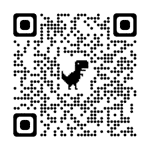 